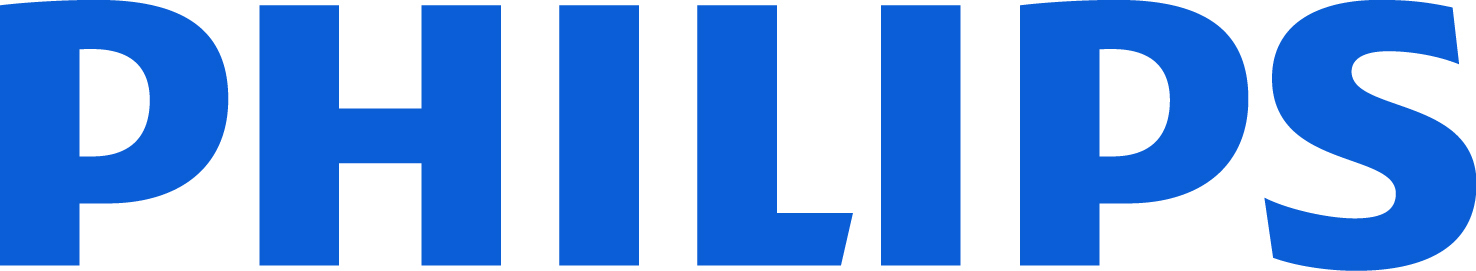 Press InformationFebruary 23, 2012Philips publishes 2011 Annual ReportAmsterdam, The Netherlands – Royal Philips Electronics (AEX: PHI, NYSE: PHG) today published its 2011 Annual Report, and expects to file its 2011 Form 20-F with the US Securities and Exchange Commission on February 24, 2012 (www.sec.gov).Philips also published the Agenda for the Annual General Meeting of Shareholders which will take place on April 26th, 2012 at the Hotel Okura in Amsterdam, beginning at 14:00 hours CET. The 2011 Annual Report is available to shareholders and other interested parties via this internet link. The Agenda for the Annual General Meeting of Shareholders is available via this internet link.For further information, please contact:Steve KlinkPhilips Corporate Communications
Tel.: +31 20 5977415
E-mail: steve.klink@philips.com About Royal Philips Electronics Royal Philips Electronics of the Netherlands (NYSE: PHG, AEX: PHI) is a diversified health and well-being company, focused on improving people’s lives through timely innovations. As a world leader in healthcare, lifestyle and lighting, Philips integrates technologies and design into people-centric solutions, based on fundamental customer insights and the brand promise of “sense and simplicity.” Headquartered in the Netherlands, Philips employs approximately 122,000 employees with sales and services in more than 100 countries worldwide. With sales of EUR 22.6 billion in 2011, the company is a market leader in cardiac care, acute care and home healthcare, energy efficient lighting solutions and new lighting applications, as well as lifestyle products for personal well-being and pleasure with strong leadership positions in male shaving and grooming, portable entertainment and oral healthcare. News from Philips is located at www.philips.com/newscenter.